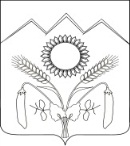 АДМИНИСТРАЦИЯ УНАРОКОВСКОГО СЕЛЬСКОГО  ПОСЕЛЕНИЯМОСТОВСКОГО РАЙОНА      ПОСТАНОВЛЕНИЕ	29 марта 2016 года		                                                                   №35                         с. УнароковоО внесении изменения в постановление администрации Унароковского сельского поселения Мостовского района от 11 ноября 2015 года №120 «Об утверждении Положения о порядке сообщения отдельными категориями лиц о получении подарка в связи с протокольными мероприятиями, служебными командировками и другими официальными мероприятиями, участие в которых связано с исполнением ими служебных (должностных) обязанностей, сдачи и оценки подарка, реализации (выкупа) и зачисления средств, вырученных от его реализации»В соответствии федеральными законами от 15 февраля 2016 года  №21-ФЗ «О внесении изменений в статью 14 Федерального закона «О муниципальной службе», от 2 марта 2007 года № 25-ФЗ «О муниципальной службе в Российской Федерации» постановляю:1.Внести изменение в постановление администрации Унароковского сельского поселения   Мостовского района от 11 ноября 2015 года №120 «Об утверждении Положения о порядке сообщения отдельными категориями лиц о получении подарка в связи с протокольными мероприятиями, служебными командировками и другими официальными мероприятиями, участие в которых связано с исполнением ими служебных (должностных) обязанностей, сдачи и оценки подарка, реализации (выкупа) и зачисления средств, вырученных от его реализации» изложив в приложении к постановлению пункт 12 статьи 2 в новой редакции:«Лицо, замещающее муниципальную должность, муниципальный служащий, сдавший подарок, полученный им в связи с протокольными мероприятиями, со служебной командировкой или с другим официальным мероприятием, может его выкупить, направив заявление на имя главы муниципального образования Мостовский район не позднее двух месяцев со дня сдачи подарка».2.Общему отделу администрации Унароковского сельского поселения Мостовского района (Соколова):1) ознакомить лиц, замещающих муниципальные должности и должности муниципальной службы в администрации Унароковского сельского поселения Мостовского района с настоящим постановлением;2) обнародовать настоящее постановление;3)разместить настоящее постановление на официальном сайте администрации в сети Интернет.3.Контроль за выполнением настоящего постановления возложить на заместителя главы Унароковского сельского поселения Мостовского района О.А.Орлову4.Постановление вступает в силу со дня его обнародования.Глава Унароковского сельского поселенияМостовского района                                                        И.И.Скобелев